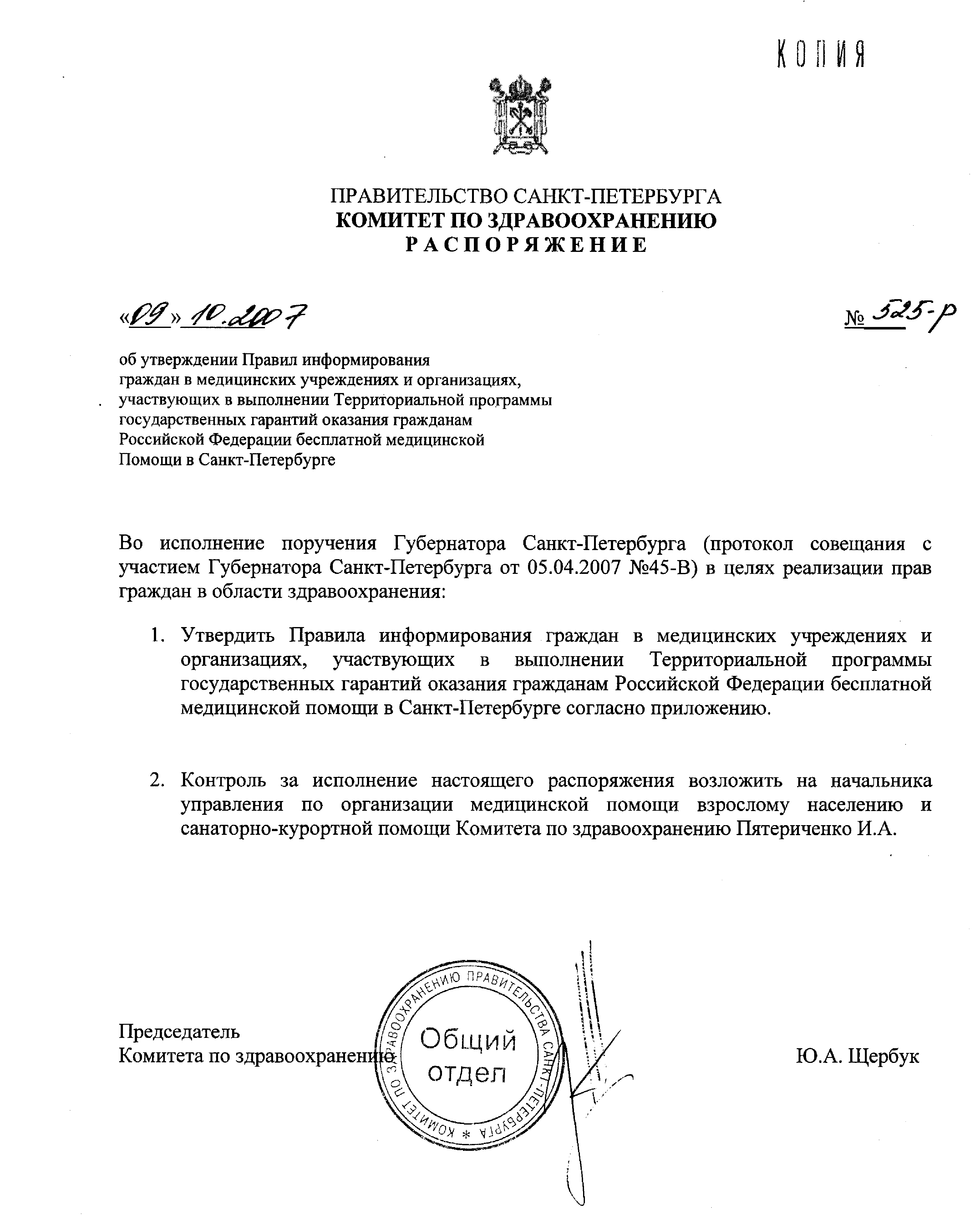 Приложение                                                                    к распоряжению Комитета по здравоохранению	от 09.10.2007  №525-рПРАВИЛАинформирования граждан в медицинских учреждениях и  организациях, участвующих в выполнении Территориальной программы государственных гарантий оказания гражданам Российской Федерации бесплатной медицинской Помощи в Санкт-ПетербургеI.   ОБЩИЕ ПОЛОЖЕНИЯ1.1. 	Настоящие Правила информирования граждан в медицинских учреждениях и  организациях, участвующих в выполнении Территориальной программы государственных гарантий оказания гражданам Российской Федерации бесплатной медицинской Помощи в Санкт-Петербурге  (далее – Правила информирования) разработаны в соответствии с «Основами законодательства Российской Федерации об охране здоровья граждан», законом Российской Федерации «О медицинском страховании граждан в Российской Федерации», методическими рекомендациями Федерального фонда обязательного медицинского страхования «Обеспечение информированности населения о правах в области охраны здоровья», Правилами обязательного медицинского страхования граждан в Санкт-Петербурге.1.2. 	Настоящие Правила информирования определяют виды информационных материалов для граждан по вопросам их прав на получение гарантированного объема бесплатной медицинской помощи и других прав в области охраны здоровья, порядок их размещения  в учреждениях и  организациях, участвующих в выполнении Территориальной программы государственных гарантий оказания гражданам Российской Федерации бесплатной медицинской Помощи в Санкт-Петербурге (далее – Территориальная программа).1.3. 	В Правилах информирования используются следующие понятия:Информационные материалы – адресованные гражданам сведения по вопросам реализации законных интересов и прав на получение бесплатной медицинской помощи надлежащего объема и качества, в том числе нормативные или иные регламентирующие документы (их отдельные положения). Материалы социального характера – адресованные гражданам сведения по вопросам социальной защиты и социального страхования, достижения благотворительных и иных общественно полезных целей, за исключением сведений о правах граждан на получение бесплатной медицинской помощи. Носители (информации) – стенды, плакаты, листовки, буклеты, брошюры и пр., содержащие сведения, предназначенные для граждан.Рекламные материалы – адресованные гражданам сведения, направленные на привлечение внимания к объектам, предлагаемым гражданам для приобретения и  представленные различными способами, с использованием любых средств.Тематические материалы – адресованные гражданам (отдельным группам граждан) сведения, разъясняющие порядок реализации законных интересов и прав при получении ими отдельных видов медицинской помощи (диагностические и специализированные консультационные услуги, дорогостоящие, высокотехнологичные медицинские услуги и пр.).1.4. Требования, предъявляемые к сведениям, предназначенным для граждан:Достоверность – соответствие сведений действующим на момент предоставления нормативным правовым документам, установленному порядку, исключающее возможность неверного информирования граждан или введение их в заблуждение.Доступность – размещение сведений в местах наиболее удобных для граждан (места ожидания гражданами приема и др.).Наглядность – представление сведений, обеспечивающее возможность полноценного зрительного восприятия текстов, графических объектов и др. Полнота – представление сведений, в объеме, обеспечивающем достаточное разъяснение вопросов.   II.  ОБЕСПЕЧЕНИЕ ИНФОРМИРОВАНИЯ ГРАЖДАН 2.1. 	Медицинские учреждения и организации (далее – МУ), участвующие в выполнении Территориальной программы, обеспечивают размещение информационных материалов в соответствии с требованиями, указанными в разделе 3 Правил информирования. 2.2. 	Размещаемые, а также вручаемые персонально гражданам (их представителям) информационные и тематические материалы, должны соответствовать требованиям достоверности, доступности, наглядности, полноты.  2.3. 	Доступность размещения и наглядность представления сведений о платных медицинских и иных услугах не могут превышать доступность и наглядность размещения иных информационных материалов. 2.4. 	Размещение материалов социального характера допускается, если количество и общая площадь носителей, используемых для их размещения, не превышает количество и общую площадь носителей, используемых для размещения информационных материалов. Доступность размещения материалов социального характера не должна превышать доступность размещения информационных материалов.    2.5. 	Размещаемые рекламные материалы должны соответствовать требованиям законодательства. Количество и общая площадь носителей, используемых для размещения рекламных материалов не должны превышать количество и общую площадь носителей, используемых для размещения материалов социального характера. Доступность размещения рекламных материалов не должна превышать доступность размещения материалов социального характера.2.6. 	При обеспечении МУ тематическими материалами, разработанными и утвержденными в установленном порядке органами и организациями, реализующими государственную политику в сфере здравоохранения и обязательного медицинского страхования, МУ обеспечивает их размещение (плакаты), а также выдачу (буклеты, листовки и т.д.) персонально гражданам (их представителям).2.7. 	Ситуации, при которых МУ осуществляет выдачу персонально гражданам (их представителям) тематических материалов:- экстренная госпитализация – не позднее первых суток пребывания в стационаре;- плановая госпитализация – при выдаче направления на госпитализацию;- обращения граждан за направлением на получение отдельных видов медицинской помощи (медицинских услуг), порядок оказания которых устанавливается нормативными актами Российской Федерации и Санкт-Петербурга; - предоставление платных медицинских услуг – в момент ознакомления гражданина с договором платных медицинских услуг (до его подписания);- иные ситуации получения медицинской помощи. 2.8. 	В МУ может осуществляться выдача персонально гражданам (их представителям) материалов социального характера, использование которых  согласовано органами и организациями, реализующими государственную политику в сфере здравоохранения и обязательного медицинского страхования, а также социальной защиты и социального страхования.2.9 Выдача гражданам (их представителям) рекламных материалов в МУ не допускается.2.10. Контроль за обеспечением информирования граждан (их представителей) в МУ осуществляют:- руководитель МУ;- органы и организации, реализующие государственную политику в сфере здравоохранения и обязательного медицинского страхования, в пределах их компетенции;- страховые медицинские организации, осуществляющие ОМС, в соответствии с условиями договора на предоставление лечебно-профилактической помощи. III.  ТРЕБОВАНИЯ К РАЗМЕЩЕНИЮ ИНФОРМАЦИОННУХ МАТЕРИАЛОВ В МУ№Виды информационных материаловПеречень мест для обязательного размещенияПримечание 12341.Информация о МУИнформация о МУИнформация о МУполное и сокращенное наименование юридического лица, его ведомственная принадлежность, местонахождение, режим работырядом с каждым предназначенным для граждан входом в здание, в котором расположено МУ;у регистратуры (амбулаторно-поликлиническое учреждение);в приемном отделении и холле для посетителей (стационар)2.Информация о лицензии МУИнформация о лицензии МУИнформация о лицензии МУ2.1.копия лицензии на право осуществления медицинской деятельности, с указанием перечня разрешенных работ и услугу регистратуры (амбулаторно-поликлиническое учреждение); в приемном отделении (стационар);у кабинетов администрации МУ 3.Информация об объеме, порядке и условиях предоставления бесплатной медицинской помощи (медицинских услуг)Информация об объеме, порядке и условиях предоставления бесплатной медицинской помощи (медицинских услуг)Информация об объеме, порядке и условиях предоставления бесплатной медицинской помощи (медицинских услуг)3.1.Текст Территориальной программы на соответствующий год (со ссылкой на номер и дату принятия закона Санкт-Петербурга)у регистратуры (амбулаторно-поликлиническое учреждение);в холле для посетителей и приемном отделении (стационар);в каждом отделении, в том числе специально созданном для оказания платных услугвиды информационных материалов, указанные в пунктах 3.1 – 3.3 размещаются единым блоком на отдельном стенде и/или плакате;3.2.Виды медицинской помощи, входящие в Территориальную программу, оказываемые в данном МУу регистратуры (амбулаторно-поликлиническое учреждение);в холле для посетителей и приемном отделении (стационар);в каждом отделении, в том числе специально созданном для оказания платных услугвиды информационных материалов, указанные в пунктах 3.1 – 3.3 размещаются единым блоком на отдельном стенде и/или плакате;3.3.перечни лекарственных средств, расходных материалов и изделий медицинского назначения, подлежащих бесплатному предоставлению при реализации Территориальной программы у регистратуры (амбулаторно-поликлиническое учреждение);в холле для посетителей и приемном отделении (стационар);в каждом отделении, в том числе специально созданном для оказания платных услугвиды информационных материалов, указанные в пунктах 3.1 – 3.3 размещаются единым блоком на отдельном стенде и/или плакате;3.4.Перечень лекарственных средств, отпускаемых по рецептам врача (фельдшера) при оказании дополнительной бесплатной медицинской помощи отдельным категориям граждан, имеющим право на получение государственной социальной помощи у регистратуры (амбулаторно-поликлиническое учреждение)отдельный стенд и/или плакат3.5 Выписки из нормативных актов, регламентирующих оказание специализированной медицинской помощи (в туберкулезных, кожно-венерологических, психиатрических, наркологических  диспансерах и других специализированных учреждениях)у регистратуры (амбулаторно-поликлиническое учреждение)в приемном отделении (стационар)4.Информация о правах граждан на получение бесплатной медицинской помощи (медицинских услуг) Информация о правах граждан на получение бесплатной медицинской помощи (медицинских услуг) Информация о правах граждан на получение бесплатной медицинской помощи (медицинских услуг) 4.1.права пациентову регистратуры (амбулаторно-поликлиническое учреждение)в холле для посетителей и приемном отделении (стационар)  в каждом отделении, в том числе специально созданном для оказания платных услуг (амбулаторно-поликлиническое учреждение, стационар)виды информационных материалов, указанные в пунктах 4.1 – 4.3 размещаются единым блоком на отдельном стенде и/или плакате4.2.порядок оказания бесплатной медицинской помощи (медицинских услуг) лицам, имеющим постоянную регистрацию по месту проживания вне Санкт-Петербурга,  лицам, не имеющим регистрации по месту жительства и по месту пребывания, иностранным гражданам, лицам без гражданствау регистратуры (амбулаторно-поликлиническое учреждение)в холле для посетителей и приемном отделении (стационар)  в каждом отделении, в том числе специально созданном для оказания платных услуг (амбулаторно-поликлиническое учреждение, стационар)виды информационных материалов, указанные в пунктах 4.1 – 4.3 размещаются единым блоком на отдельном стенде и/или плакате4.3.Телефон «горячей линии» Комитета по здравоохранению, телефоны служб защиты прав застрахованных граждан СМО, осуществляющих ОМС на территории Санкт-Петербурга, телефоны Территориального фонда ОМС Санкт-Петербургау регистратуры (амбулаторно-поликлиническое учреждение)в холле для посетителей и приемном отделении (стационар)  в каждом отделении, в том числе специально созданном для оказания платных услуг (амбулаторно-поликлиническое учреждение, стационар)виды информационных материалов, указанные в пунктах 4.1 – 4.3 размещаются единым блоком на отдельном стенде и/или плакате12344.4 Порядок фиксирования очередности при направлении  на плановую госпитализацию, плановые консультации специалистов и диагностические исследованияу регистратуры (амбулаторно-поликлиническое учреждение)в холле для посетителей и приемном отделении (стационар)  5.Информация о контролирующих организацияхИнформация о контролирующих организацияхИнформация о контролирующих организациях5.1.местонахождение, телефоны контролирующих организаций (Комитета по здравоохранению Санкт-Петербурга, Территориального управления Росздравнадзора по Санкт-Петербургу и Ленинградской области, Территориального управления Роспотребнадзора по Санкт-Петербургу и пр.), фамилии, имена, отчества их должностных лиц, перечень вопросов, относящихся к их компетенции, сроки рассмотрения обращений гражданв каждом отделении МУ  (амбулаторно-поликлиническое учреждение, стационар)в холле для посетителей (стационар)  6.Информация о работниках МУИнформация о работниках МУИнформация о работниках МУ6.1.фамилия, имя, отчество руководителя МУ, часы и место приема им граждан, телефон, порядок приема и сроки рассмотрения письменных обращений граждан   у регистратуры (амбулаторно-поликлиническое учреждение)в холле для посетителей (стационар)  в приемном  отделении стационар)6.2.фамилии, имена, отчества, должности работников МУ на входных дверях кабинетов, ординаторских  спецодежда работниковнагрудный знак (бейдж)6.3.фамилии, имена, отчества врачей отделений МУ, с указанием их должностей, квалификационных категорий, наличия ученой степенив каждом отделении МУ, осуществляющем лечебно-диагностические мероприятия, медицинские вмешательства 7.Информация о предоставлении платных медицинских услугИнформация о предоставлении платных медицинских услугИнформация о предоставлении платных медицинских услуг7.1.разрешение на предоставление платных медицинских услуг, с указанием их перечня и срока действия у регистратуры (амбулаторно-поликлиническое учреждение), в холле для посетителей (стационар),  возле кабинета (отделения) для оказания платных медицинских услугвиды информацион-ных материалов, указанные в пунктах 7.1 – 7.5 размещаются единым блоком на отдельном стенде и/или плакате7.2.основания и порядок предоставления платных медицинских и иных услугу регистратуры (амбулаторно-поликлиническое учреждение), в холле для посетителей (стационар),  возле кабинета (отделения) для оказания платных медицинских услугвиды информацион-ных материалов, указанные в пунктах 7.1 – 7.5 размещаются единым блоком на отдельном стенде и/или плакате7.3Образцы договоров на предоставление платных медицинских и иных услугу регистратуры (амбулаторно-поликлиническое учреждение), в холле для посетителей (стационар),  возле кабинета (отделения) для оказания платных медицинских услугвиды информацион-ных материалов, указанные в пунктах 7.1 – 7.5 размещаются единым блоком на отдельном стенде и/или плакате7.4 Прейскурант цен на платные услугиу регистратуры (амбулаторно-поликлиническое учреждение), в холле для посетителей (стационар),  возле кабинета (отделения) для оказания платных медицинских услугвиды информацион-ных материалов, указанные в пунктах 7.1 – 7.5 размещаются единым блоком на отдельном стенде и/или плакате7.5 Информация о предоставлении отдельных комплексных услуг, состав которых регламентируется нормативными актами Российской Федерации и Санкт-Петербурга у регистратуры (амбулаторно-поликлиническое учреждение), в холле для посетителей (стационар),  возле кабинета (отделения) для оказания платных медицинских услугвиды информацион-ных материалов, указанные в пунктах 7.1 – 7.5 размещаются единым блоком на отдельном стенде и/или плакате